            Year 3 Learning from Home Grid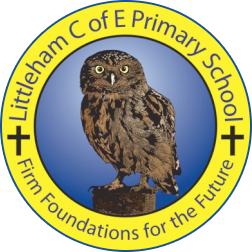 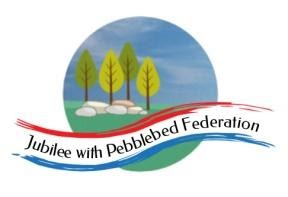 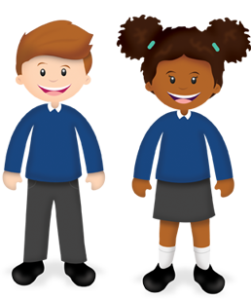 Week Beginning 22.02.21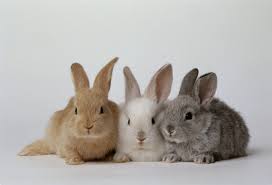 This week, our learning behaviour is empathy and listeningListening carefully to others so that you can understand them better. Try to put yourself in their shoes. A rabbit has big, long ears, which enables it to listen carefully. If possible, please email me with examples of your child showing empathy and listening. Please be aware that your home filter may allow unsuitable links to pop up when watching any YouTube videoswww.getepic.com.studentsUse this website to read free digital books suitable for your child. I will add some of the books to google classroom. If you want to explore further, click on AR and choose the numbers at the back of your child’s reading record book.Monday 22nd February 2021Mental Health DaySee poster for ideas for how to support your mental health today. Tuesday 23rd February 2021Reading (30 minutes)If you haven’t already, please complete this week’s reading comprehension assignment by reading the text through and answering the questions on the quiz. You can read a book on bug club, your current book from the library or you can read a book of your own. I have assigned a digital book on google classroom for you to read. You can go to www.getepic.com/students and enter the class code: goh5518 to choose your own books to read as well. English (1 hour)LO: I can write a cause and effect sentence using a conjunction. Please take a photo and email it back to me at   Y3Teacher@littleham.devon.sch.uk I would also like you to send me the paper sheet when you pick up your next pack next week.Maths (1 hour)LO: I can use the 4 times table to learn the 8 times table. Remember how we can work out the 4 times table by doubling twice. We can also find the 8 times table by doubling the 4 times table. 1x4=4     1x8=8      If you double 4, you get 8.2x4=8     2x8=16    If you double 8, you get 16. Please complete the allocated work sheet I have sent to you in your home pack or on google classroom. Remember the working out method is just as important as the answer. Please take a photo and email it back to me at   Y3Teacher@littleham.devon.sch.uk I would also like you to send me the paper sheet when you pick up your next pack next week.Science (1 hour)https://classroom.thenational.academy/lessons/what-is-light-c4w30dWhat is light?In this lesson, we are going to learn about light and dark. We will learn where light comes from and how we can see it. We will also learn about what causes things to be dark. You will need a piece of paper and a pencil.Collective Worship (30 minutes)Please log into you Google classrooms account to view the Collective Worship from Mrs Padbury.Wednesday 24th February 2021Spelling (30 minutes)https://classroom.thenational.academy/lessons/to-investigate-suffixes-past-and-present-tense-6nhkjcTo investigate suffixes: Past and present tenseIn this lesson, we will explore the rules associated with adding the suffix -ed. 10 spelling words will be explained and set to learn.English (1 hour)LO: I can write a page about a tiger’s anatomy in the style of the ‘Dragonatomy’ page.InnovateSee instructions on google classroom or paper pack. You have 3 days to complete this activity so make sure it is not rushed. Use your neatest handwriting if you are doing the work on paper. If you are working on a computer, you can add text boxes to add your writing to the page. Please take a photo and email it back to me at   Y3Teacher@littleham.devon.sch.uk I would also like you to send me the paper sheet when you pick up your next pack next week.Maths (1 hour)LO: I can recall the 2x, 3x, 4x, 5x, 8x, 10x times tables. It might be worth practising your times tables before having a go at the worksheet. You can practise on a piece of paper or you can use TT Rockstars or hit the button. Please complete the allocated work sheet I have sent to you in your home pack or on google classroom. Remember the working out method is just as important as the answer. Please take a photo and email it back to me at   Y3Teacher@littleham.devon.sch.uk I would also like you to send me the paper sheet when you pick up your next pack next week.Art (1 hour)https://www.bbc.co.uk/programmes/p02944r5Have a look at the graffiti pictures on google classroom or in your pack. Watch the video link and write a paragraph explaining your opinion to the question. 
Is graffiti a crime or art? PE with Joe (30 minutes)https://www.youtube.com/watch?v=p8uBfGUEk5cThursday 25th February 2021Reading (30 minutes)If you haven’t already, please complete this week’s reading comprehension assignment by reading the text through and answering the questions on the quiz. You can read a book on bug club, your current book from the library or you can read a book of your own. I have assigned a digital book on google classroom for you to read. You can go to www.getepic.com/students and enter the class code: goh5518 to choose your own books to read as well. English (1 hour)LO: I can write a page about a tiger’s anatomy in the style of the ‘Dragonatomy’ page.InnovateSee instructions on google classroom or paper pack. You have 3 days to complete this activity so make sure it is not rushed. Use your neatest handwriting if you are doing the work on paper. If you are working on a computer, you can add text boxes to add your writing to the page. Please take a photo and email it back to me at   Y3Teacher@littleham.devon.sch.uk I would also like you to send me the paper sheet when you pick up your next pack next week.Maths (1 hour)LO: I can use times tables to divide, including with remainders. Please complete the allocated work sheet I have sent to you in your home pack or on google classroom. Remember the working out method is just as important as the answer. Please take a photo and email it back to me at   Y3Teacher@littleham.devon.sch.uk I would also like you to send me the paper sheet when you pick up your next pack next week.Geography (1 hour)http://exmouth.streetmapof.co.uk/Streep map of ExmouthClick on the link for a street map of Exmouth. You can press the + and – buttons to zoom in and out of the map. Can you find Littleham C of E Primary School and draw the symbol that shows it is a school. Can you find Exmouth hospital and draw the symbol that shows it is a hospital. Can you find 2 more places in Exmouth on the map and draw the symbols that go with them. It could be a park, a shop etc. PSHE (1 hour)https://classroom.thenational.academy/lessons/we-are-a-jigsaw-6cv3edWe are a jigsawIn today’s lesson, you will be able to recognise the different groups that make up and contribute to a community.Friday 26th February 2021Reading (30 minutes)If you haven’t already, please complete this week’s reading comprehension assignment by reading the text through and answering the questions on the quiz. You can read a book on bug club, your current book from the library or you can read a book of your own. I have assigned a digital book on google classroom for you to read. You can go to www.getepic.com/students and enter the class code: goh5518 to choose your own books to read as well. English (1 hour)LO: I can write a page about a tiger’s anatomy in the style of the ‘Dragonatomy’ page.InnovateSee instructions on google classroom or paper pack. You have 3 days to complete this activity so make sure it is not rushed. Use your neatest handwriting if you are doing the work on paper. If you are working on a computer, you can add text boxes to add your writing to the page. Please take a photo and email it back to me at   Y3Teacher@littleham.devon.sch.uk I would also like you to send me the paper sheet when you pick up your next pack next week.Maths (1 hour)LO: I can use times tables to divide, including with remainders. Please complete the allocated work sheet I have sent to you in your home pack or on google classroom. Remember the working out method is just as important as the answer. Please take a photo and email it back to me at   Y3Teacher@littleham.devon.sch.uk I would also like you to send me the paper sheet when you pick up your next pack next week.Mental Health ( 30 minutes)See google classroom for this week’s mental health activity. Music (30 minutes)https://classroom.thenational.academy/lessons/exploring-4-beats-in-a-bar-cgwk2tExploring 4 beats in a barIn this lesson, we are going to explore how music is organised and look at music with 4 beats in a bar